ASUNTO: SOLICITUD DE TITULACIÓN INTEGRALPOR INFORME DE RESIDENCIA PROFESIONAL.H. Puebla de Zaragoza, ____de_________ del 20___.ING. GERARDO GORZO ARROYOJEFE DE LA DIVISIÓN DE ESTUDIOS PROFESIONALESP R E S E N T E.AT’N.PAOLA CRISTAL SERRANO ORTIZ 	COORDINADORA DE APOYO A TITULACION Por medio del presente solicito autorización para iniciar Trámites de Titulación por Informe de Residencia Profesional:a) Nombre del Estudiante:b) Carrera:c) No. de Control:d) Nombre del proyecto:e) Producto: INFORME TÉCNICO DE RESIDENCIA PROFESIONALf) Modalidad: Individual____ Colectivo_____g) Nombre del asesor:h) Periodo de ingreso:En espera del dictamen correspondiente, quedo a sus órdenes.A T E N T A M E N T E:NOMBRE Y FIRMA DEL SOLICITANTE:Teléfono particular o de contacto:Correo electrónico del egresado:c.c.p. Departamento – (nombre del Depto. De la carrera correspondiente del interesado).c.c.p. Interesado.T.I.RET.COM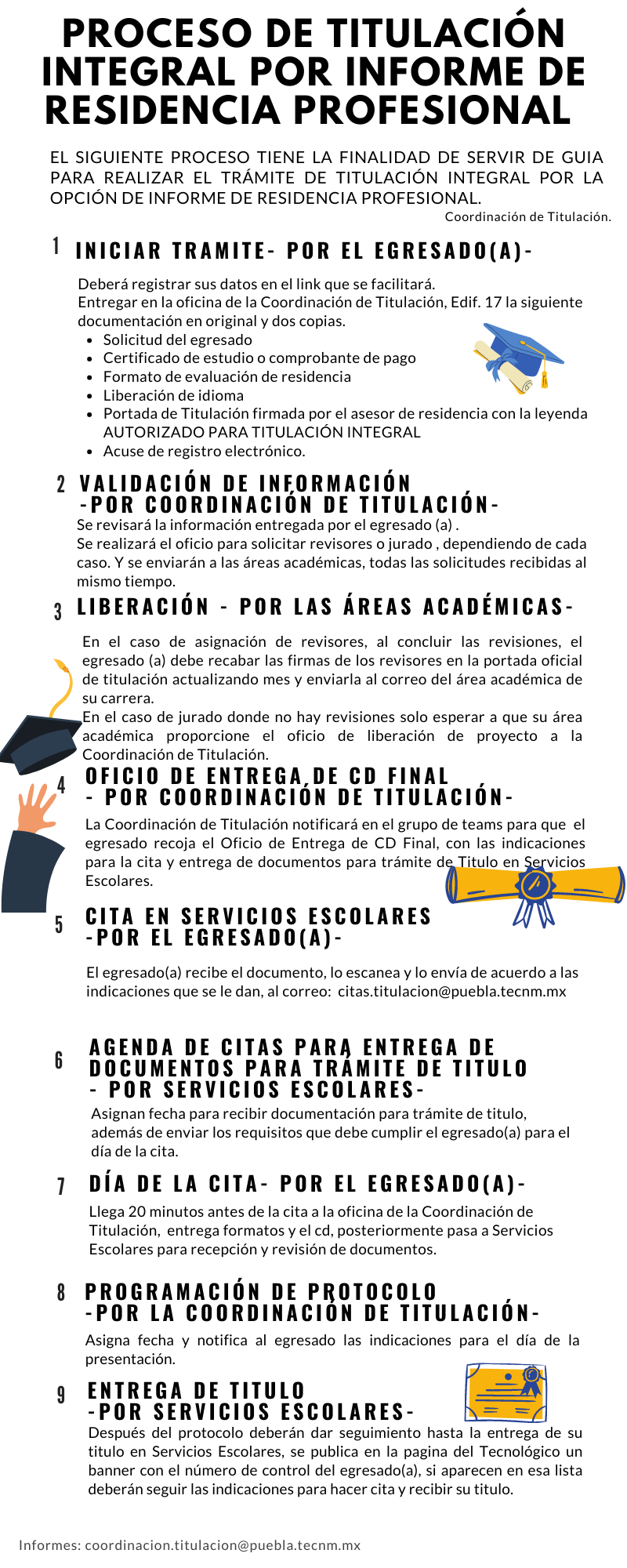 